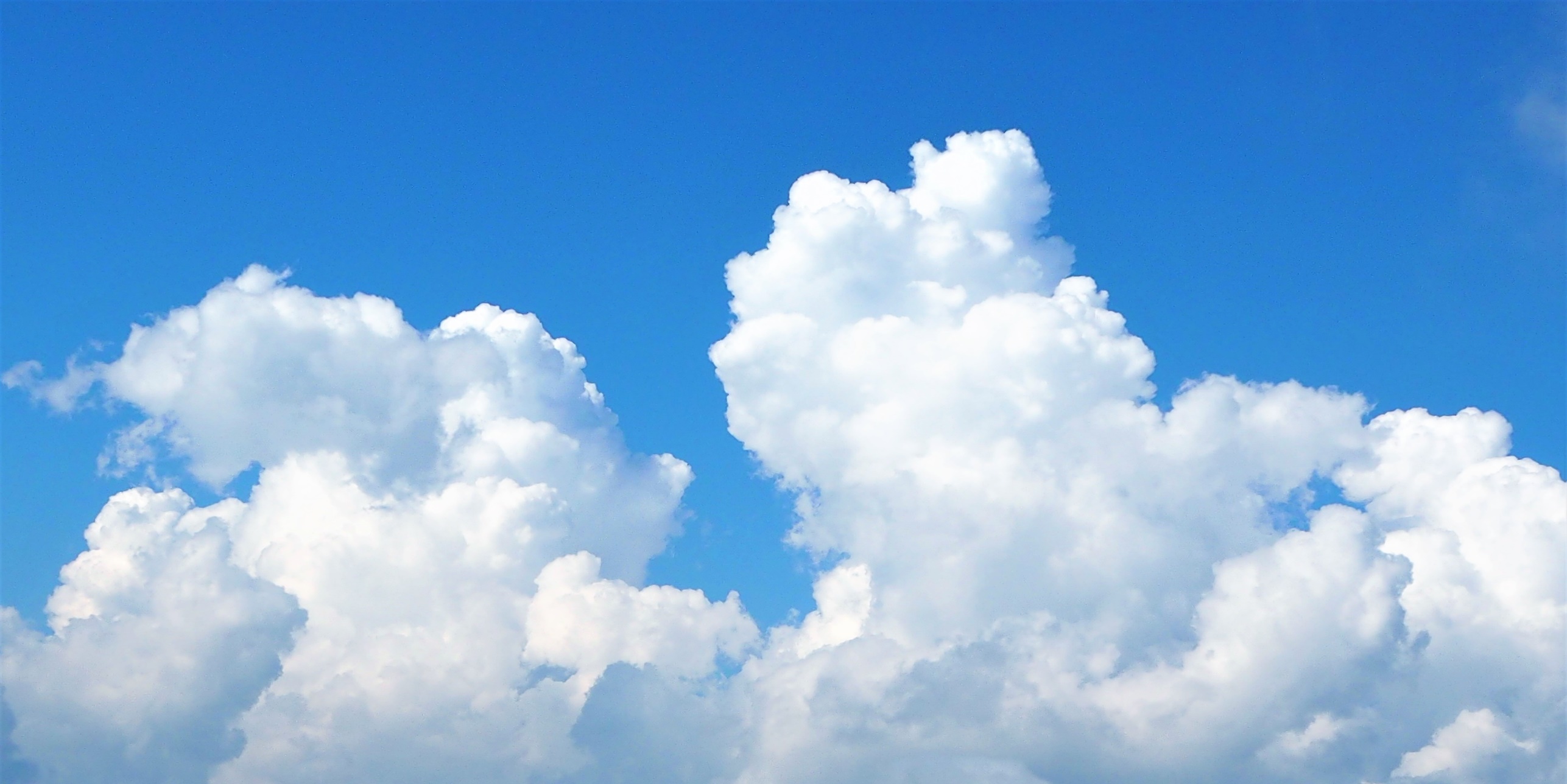 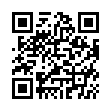 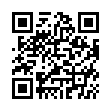 2020全国創作講習会inふくしま　参加申込書2020全国創作講習会inふくしま　参加申込書2020全国創作講習会inふくしま　参加申込書2020全国創作講習会inふくしま　参加申込書2020全国創作講習会inふくしま　参加申込書2020全国創作講習会inふくしま　参加申込書2020全国創作講習会inふくしま　参加申込書2020全国創作講習会inふくしま　参加申込書2020全国創作講習会inふくしま　参加申込書2020全国創作講習会inふくしま　参加申込書2020全国創作講習会inふくしま　参加申込書2020全国創作講習会inふくしま　参加申込書氏名団体名団体名● 創作経験・持ち寄り希望曲● 創作経験・持ち寄り希望曲● 創作経験・持ち寄り希望曲氏名団体名団体名住所〒　〒　〒　〒　〒　〒　〒　〒　TELFAXFAX携帯E-MailE-Mail参加日参加日３日間通し ２１日　２２日　２３日３日間通し ２１日　２２日　２３日３日間通し ２１日　２２日　２３日３日間通し ２１日　２２日　２３日３日間通し ２１日　２２日　２３日宿泊日２１日２２日２１日２２日フィールドワーク（オプション）参加不参加※該当する□に✔を入れてください※該当する□に✔を入れてください※該当する□に✔を入れてください※該当する□に✔を入れてください※該当する□に✔を入れてください※該当する□に✔を入れてください※該当する□に✔を入れてください※該当する□に✔を入れてください※該当する□に✔を入れてください※該当する□に✔を入れてください※該当する□に✔を入れてください※該当する□に✔を入れてください